ANWAR 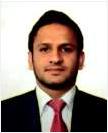 (HSE Engineer)Anwaar.378529@2freemail.com C/o-Cell: +971 501685421ObjectiveWant to excel in an ambitious environment that provides me professional and personal growth by efficaciously utilizing and enhancing my technical, managerial and interpersonal skillsProfileMaster’s degree in “Chemical Process Engineering” with more than 3 years of professional experience in industrial Safety. Have knowledge and experience of Risk assessment, Permit to work, phases of projects along with the skill of keeping the team motivated, goal oriented and united to achieve the targetsWork Experience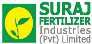 Suraj Fertilizer Industries(Pvt) Limited, Lahore, Pakistan (July 2016 – January 2018) Worked as Safety Engineer at Sulphuric Acid (H2SO4) PlantMajor Responsibilities:Assistance in compliance reviews, general risk assessments and other safety assessments to support Health, Safety and Environmental managementAssistance of Manager QHSE to ensure that all statutory requirements regarding environmental protection are metParticipation in detailed incident investigations and Root Cause AnalysisInternal HSE auditing for gap analysis in different areas of the plantDevelopment and implementation of PTW, LOTO and contractor management SystemSafety orientation and training of new employees through presentationsTraining of workers regarding occupational health and safety including TRA, Ergonomics, Barricading, Work at Height, LOTO, Permit to work system (Cold work, Hot work, Confined space entry, Toxic chemical handling etc.)To conduct the emergency evacuation drillsTo ensure that all employees are familiar about Emergency plan and ProceduresIdentification & quantification of flammable inventories and fire hazards at facilityEstimation of potential fire magnitude, severity and recommendation of mitigation measuresReview of existing fire protection system e.g. Fire extinguishers, Hydrants, foam trolleys and fire PPEs for adequacyTo become familiar with all workplace and plant processing related hazardsInspection of all safety equipment’s such as PPE's ,Ear plugs, Safety Hats, Fire extinguishers etc. to ensure their reliabilityTo conduct safety inspection of tools and equipments and their record maintenancePreparation of Job Safety analysis and Risk Assessments for both major and minor activitiesTo conduct toolbox talksTo carry out site survey and ensure that safe working methods are in operationPrevention of injury and damage to personnel, plant and equipmentsPreparation of Accident & Incident reportsSubmission of site safety observation report to the managementPublic Sector Organization, Islamabad, Pakistan (October 2014 – May 2016) Worked as Shift Supervisor(HSE) at Acid treatment plant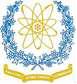 Major Responsibilities:Implementation and follow up of HSE regulations (Permit to work System, Hazard Identification, and Incidents notification etc.)Act as leader in Risk Assessment for risk evaluation and taking corrective measures to reduce risks to an acceptable levelLiaison with contractor for successful implementation of HSE objectivesPromotion of safety culture through training, communication and safety tourCoordination with all functional departments on safety issues and support them to achieve organization’s HSE objectives and targetsIdentification of problems related to maintenance job in plant areaQuality Assurance of product by monitoring the lab tests and coordination with process supervisors to make necessary changes to keep the quality comparable to set standardsPreparation and review of department’s incident investigation reports for Root Cause Analysis and ensure follow up actions to avoid recurrenceTo conduct Process Safety and HSE related awareness trainingsFauji Fertilizer Bin Qasim Limited, Karachi, Pakistan (June 2010)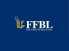 Worked as Internee at Ammonia, Utility and Urea plants which includes study of major equipments, Process knowledge, line tracing and submission of concise report of all sections by the end of an internshipCertificationInternational General Certificate(IGC), NEBOSH-UKProjectsImplementation of HSE regulations in the Fabrication and Erection of “600 meters of steam pipeline”HSE monitoring during Erection of “72 meters long flue gases stack(chimney)”HSE inspection of Fabrication yard of “Pakistan Railways Carriage factory”Design & fabrication of “Microchannel Cross Flow Shell and Tube Heat Exchanger”Educational BackgroundMS. PROCESS ENGINEERING (2012-2014)	Pakistan Institute of Engineering and AppliedSciences (PIEAS), IslamabadB.Sc. CHEMICAL ENGINEERING (2008-2012)	University of the Punjab, LahoreSkillsMS Office, MATLAB, AutoCAD, ASPEN plus, ChemCADPresentation, Event Management, Team Work, Resilience, Multi-taskingPersonal InformationNationality: PakistaniLanguages: English, Urdu, Punjabi, HindiDeclarationI hereby declare that information rendered above is true to the best of my knowledge